Sender’s AddressSender’s Email AddressDate Receiver’s NameCollege NameCollege AddressSubject: Thank You LetterDear ABC,Hi, I hope this letter finds you and your colleagues in a good health. I am writing this letter to thank you for your invitation to visit your college for the seminar. It is my honor to be a part of such an event and hereby I confirm my attendance for the same. Thank you so much once again for sending me the invitation to the seminar. I look forward to the seminar and meeting you and your excellent talented team.Sincerely, XYZ (Your Name)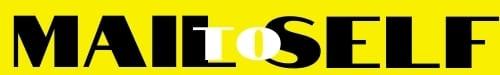 